Have a look at some fun activities you may like to try over the holidays. These are optional.Some fun arty activities to try: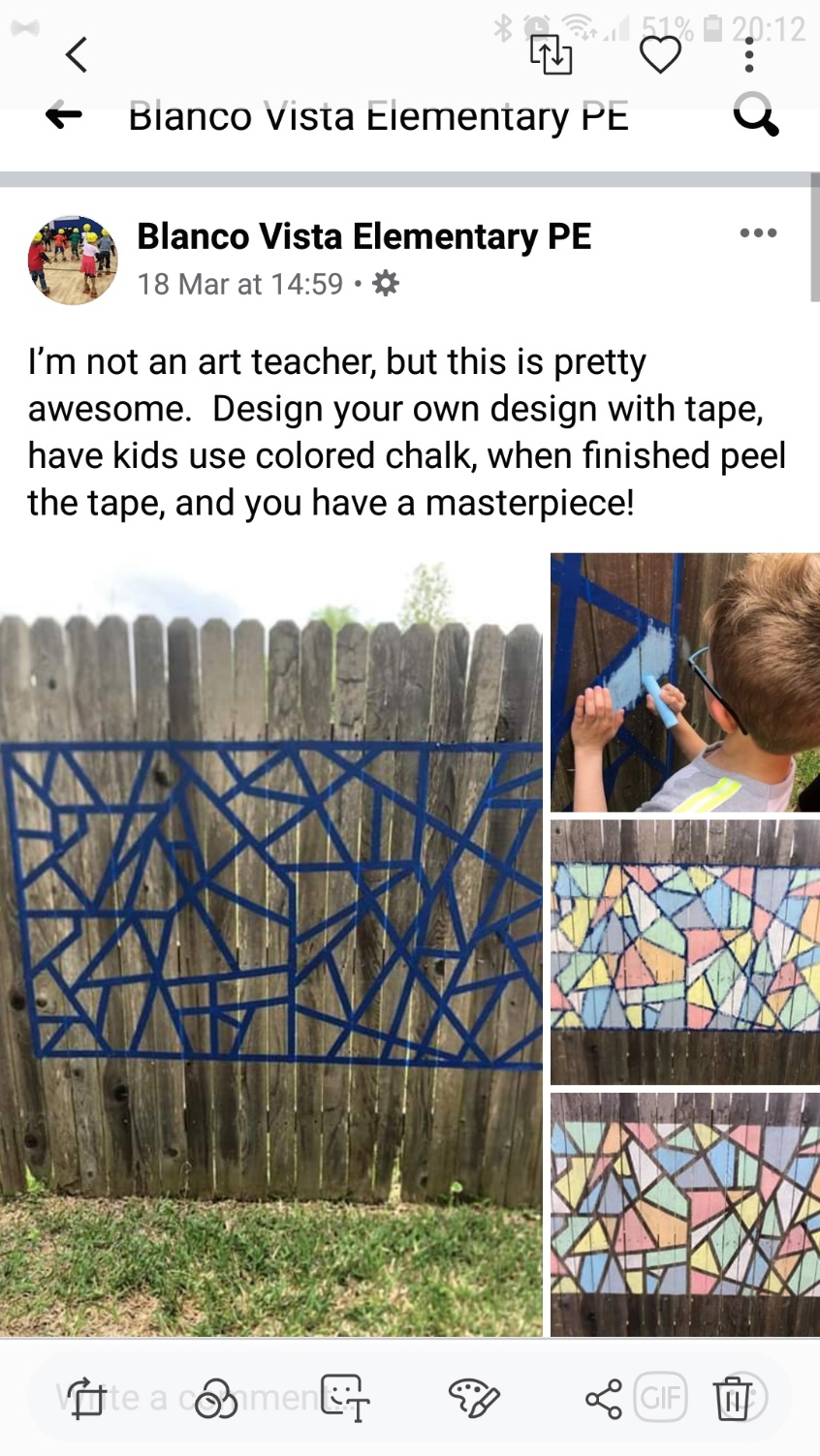 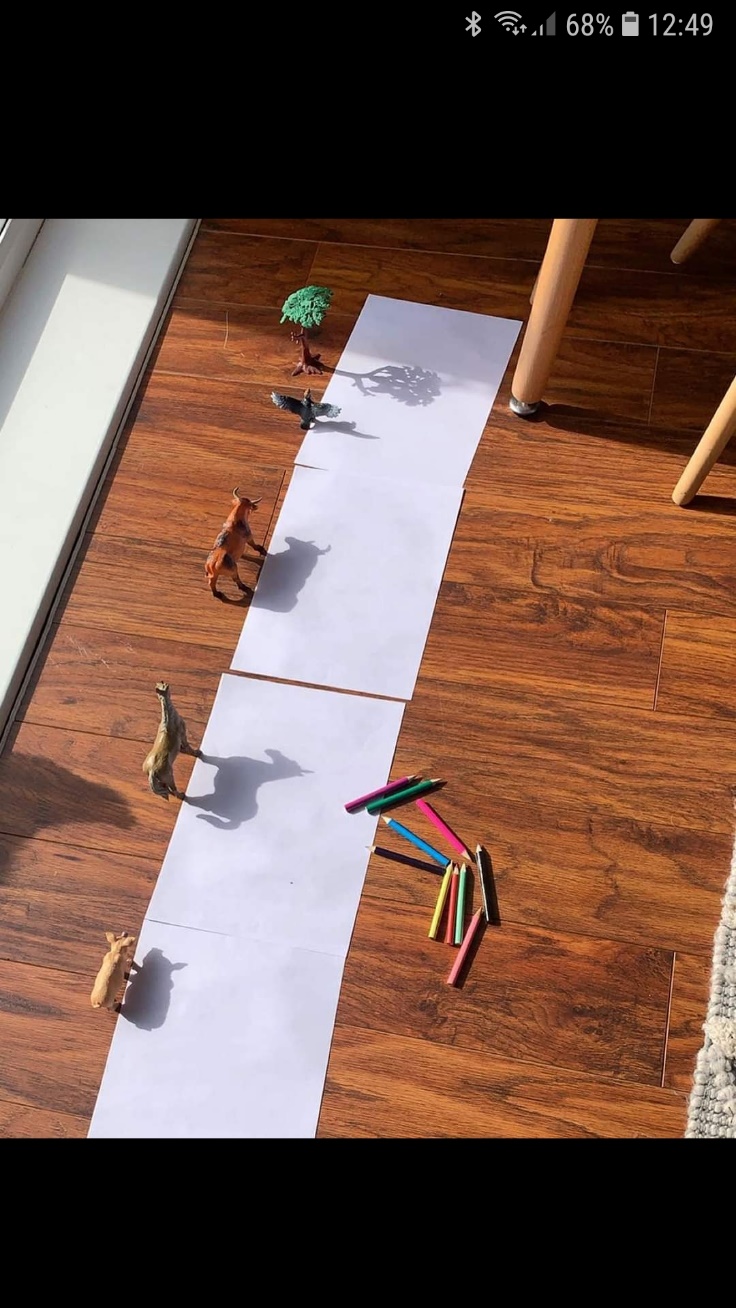 Social Studies fun: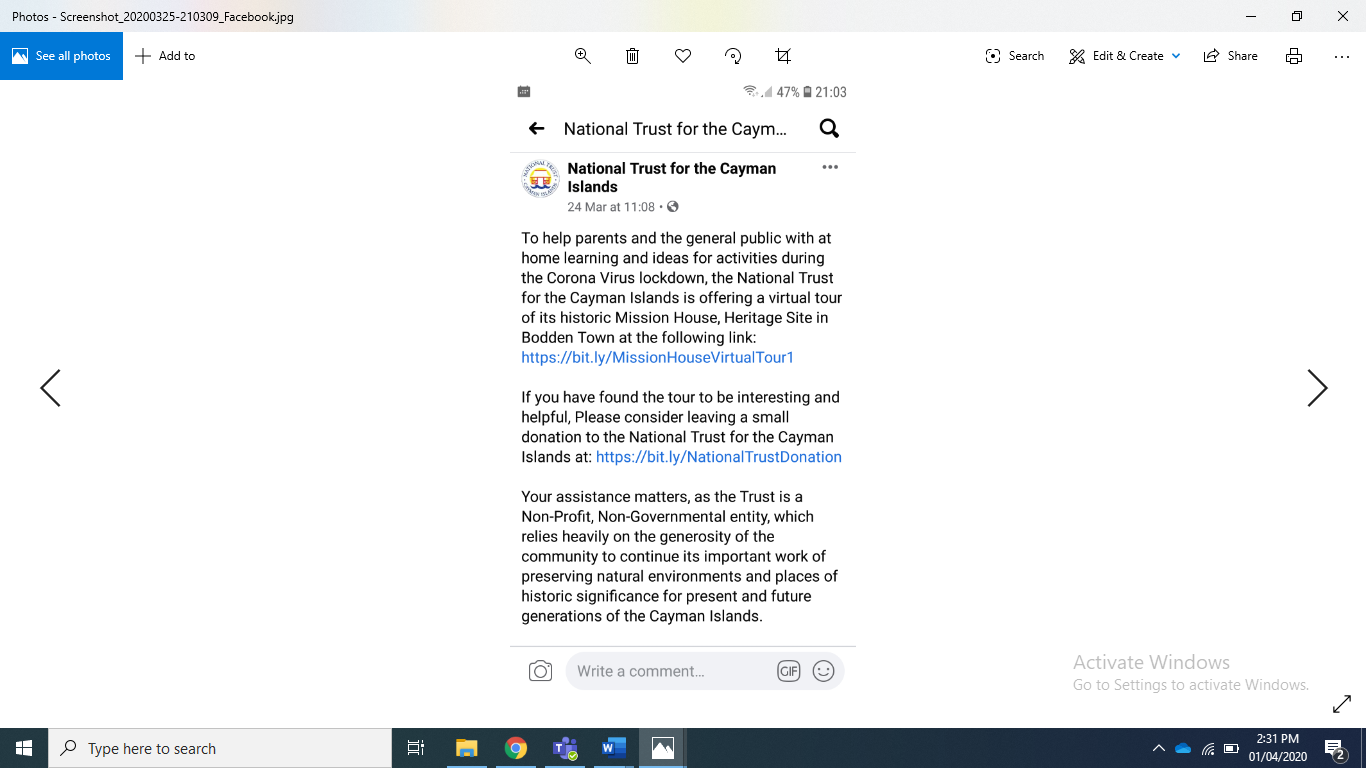 Mission House: https://bit.ly/MissionHouseVirtualTour1 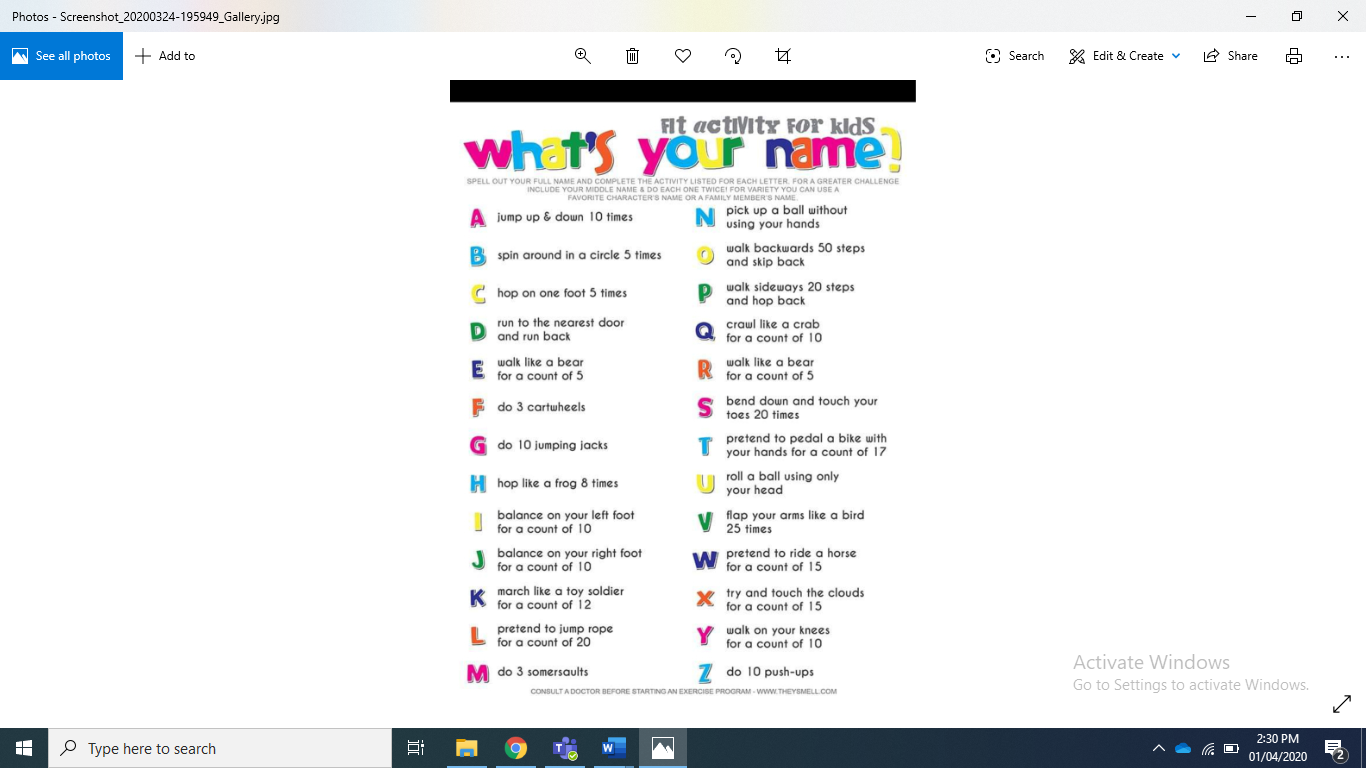 Spell out your full name and complete the activity listed for each letter. For a greater challenge, include your middle name and do each one twice! For variety, you could use your favorite character’s name or a different family member’s name.Spell out your full name and complete the activity listed for each letter. For a greater challenge, include your middle name and do each one twice! For variety, you could use your favorite character’s name or a different family member’s name.Spell out your full name and complete the activity listed for each letter. For a greater challenge, include your middle name and do each one twice! For variety, you could use your favorite character’s name or a different family member’s name.Spell out your full name and complete the activity listed for each letter. For a greater challenge, include your middle name and do each one twice! For variety, you could use your favorite character’s name or a different family member’s name.Jump up and down 10 timesSpin around in a circle 5 timesHop on one foot 5 timesRun to the nearest door and run backWalk like a bear for a count of 5Do 3 cartwheelsDo 10 jumping jacksHop like a frog 8 timesBalance on your left foot for a count of 10Balance on your right foot for a count of 10March like a toy soldier for a count of 12Pretend to jump rope for a count of 20Do 3 somersaultsPick up a ball without using your handsWalk backwards 50 steps and skip back to the startWalk sideways 20 steps and hop back to the startCrawl like a crab for a count of 10Walk like a bear for a count of 5Bend down and touch your toes 20 timesPretend to pedal a bike with hand hands for a count of 17Roll a ball using only your headFlap your arms like a bird 25 timesPretend to ride a horse for a count of 15Try and touch the clouds for a count of 15Walk on your knees for a count of 10Do 10 push-ups